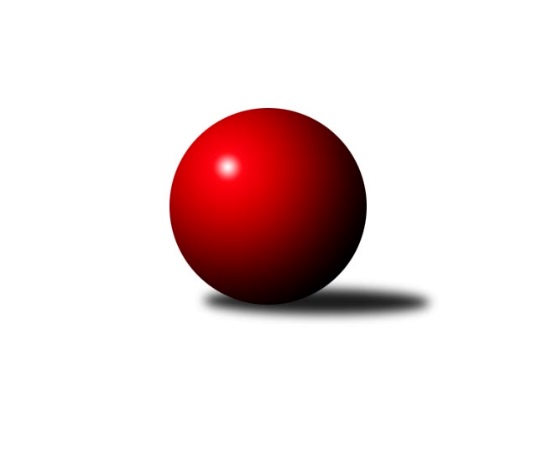 Č.14Ročník 2022/2023	3.5.2024 Východočeský přebor skupina A 2022/2023Statistika 14. kolaTabulka družstev:		družstvo	záp	výh	rem	proh	skore	sety	průměr	body	plné	dorážka	chyby	1.	Milovice A	13	10	1	2	136 : 72 	(74.0 : 50.0)	2521	21	1743	778	38.4	2.	Jičín B	14	9	0	5	142 : 82 	(38.0 : 40.0)	2496	18	1759	737	46.7	3.	Nová Paka B	14	9	0	5	133 : 91 	(76.0 : 56.0)	2472	18	1745	727	48.5	4.	Poříčí A	13	8	0	5	104 : 104 	(55.0 : 61.0)	2465	16	1738	728	50.1	5.	Vrchlabí B	14	7	0	7	114 : 110 	(78.5 : 67.5)	2520	14	1756	764	38.5	6.	Rokytnice n. J. B	13	7	0	6	104 : 104 	(53.5 : 64.5)	2480	14	1730	750	53.4	7.	Josefov A	13	6	0	7	96 : 112 	(46.5 : 51.5)	2488	12	1731	757	43.8	8.	Dvůr Kr. B	14	6	0	8	97 : 127 	(66.5 : 67.5)	2462	12	1731	731	55.6	9.	Trutnov C	14	5	2	7	95 : 129 	(48.5 : 47.5)	2431	12	1710	721	52.8	10.	Milovice B	14	5	0	9	113 : 111 	(65.0 : 77.0)	2490	10	1758	732	47.9	11.	Hořice C	14	4	1	9	90 : 134 	(39.0 : 49.0)	2497	9	1741	756	49.4	12.	Vrchlabí C	14	4	0	10	88 : 136 	(65.5 : 74.5)	2384	8	1680	705	53.5Tabulka doma:		družstvo	záp	výh	rem	proh	skore	sety	průměr	body	maximum	minimum	1.	Jičín B	7	7	0	0	98 : 14 	(17.5 : 12.5)	2610	14	2669	2486	2.	Nová Paka B	7	6	0	1	79 : 33 	(49.5 : 34.5)	2540	12	2597	2432	3.	Milovice A	7	5	1	1	78 : 34 	(46.5 : 31.5)	2535	11	2628	2418	4.	Poříčí A	7	5	0	2	66 : 46 	(27.5 : 26.5)	2514	10	2554	2414	5.	Dvůr Kr. B	7	5	0	2	64 : 48 	(41.5 : 32.5)	2439	10	2488	2313	6.	Milovice B	7	4	0	3	68 : 44 	(30.0 : 30.0)	2557	8	2665	2443	7.	Josefov A	6	4	0	2	59 : 37 	(12.0 : 12.0)	2403	8	2513	2343	8.	Vrchlabí B	7	4	0	3	60 : 52 	(45.0 : 39.0)	2525	8	2618	2455	9.	Trutnov C	7	4	0	3	60 : 52 	(22.0 : 14.0)	2510	8	2570	2449	10.	Hořice C	7	3	1	3	52 : 60 	(11.5 : 14.5)	2558	7	2631	2505	11.	Vrchlabí C	7	3	0	4	56 : 56 	(42.0 : 42.0)	2543	6	2623	2469	12.	Rokytnice n. J. B	6	3	0	3	44 : 52 	(32.5 : 39.5)	2509	6	2624	2351Tabulka venku:		družstvo	záp	výh	rem	proh	skore	sety	průměr	body	maximum	minimum	1.	Milovice A	6	5	0	1	58 : 38 	(27.5 : 18.5)	2525	10	2605	2371	2.	Rokytnice n. J. B	7	4	0	3	60 : 52 	(21.0 : 25.0)	2476	8	2661	2306	3.	Vrchlabí B	7	3	0	4	54 : 58 	(33.5 : 28.5)	2540	6	2683	2399	4.	Nová Paka B	7	3	0	4	54 : 58 	(26.5 : 21.5)	2462	6	2528	2340	5.	Poříčí A	6	3	0	3	38 : 58 	(27.5 : 34.5)	2456	6	2593	2281	6.	Jičín B	7	2	0	5	44 : 68 	(20.5 : 27.5)	2479	4	2595	2312	7.	Josefov A	7	2	0	5	37 : 75 	(34.5 : 39.5)	2500	4	2586	2388	8.	Trutnov C	7	1	2	4	35 : 77 	(26.5 : 33.5)	2418	4	2618	2256	9.	Milovice B	7	1	0	6	45 : 67 	(35.0 : 47.0)	2486	2	2573	2401	10.	Hořice C	7	1	0	6	38 : 74 	(27.5 : 34.5)	2485	2	2608	2377	11.	Dvůr Kr. B	7	1	0	6	33 : 79 	(25.0 : 35.0)	2466	2	2517	2422	12.	Vrchlabí C	7	1	0	6	32 : 80 	(23.5 : 32.5)	2380	2	2508	2188Tabulka podzimní části:		družstvo	záp	výh	rem	proh	skore	sety	průměr	body	doma	venku	1.	Milovice A	11	8	1	2	112 : 64 	(60.0 : 40.0)	2523	17 	4 	1 	1 	4 	0 	1	2.	Jičín B	11	8	0	3	122 : 54 	(29.0 : 29.0)	2501	16 	6 	0 	0 	2 	0 	3	3.	Nová Paka B	11	7	0	4	103 : 73 	(58.0 : 46.0)	2471	14 	4 	0 	1 	3 	0 	3	4.	Josefov A	11	6	0	5	91 : 85 	(36.0 : 38.0)	2474	12 	4 	0 	2 	2 	0 	3	5.	Rokytnice n. J. B	11	6	0	5	85 : 91 	(42.0 : 52.0)	2480	12 	2 	0 	3 	4 	0 	2	6.	Poříčí A	11	6	0	5	82 : 94 	(48.0 : 56.0)	2464	12 	3 	0 	2 	3 	0 	3	7.	Dvůr Kr. B	11	5	0	6	79 : 97 	(50.5 : 51.5)	2448	10 	4 	0 	2 	1 	0 	4	8.	Trutnov C	11	4	2	5	75 : 101 	(35.5 : 34.5)	2447	10 	3 	0 	2 	1 	2 	3	9.	Hořice C	11	4	1	6	82 : 94 	(31.0 : 29.0)	2514	9 	3 	1 	2 	1 	0 	4	10.	Vrchlabí B	11	4	0	7	78 : 98 	(59.5 : 58.5)	2500	8 	3 	0 	3 	1 	0 	4	11.	Milovice B	11	3	0	8	83 : 93 	(51.0 : 61.0)	2486	6 	2 	0 	3 	1 	0 	5	12.	Vrchlabí C	11	3	0	8	64 : 112 	(49.5 : 54.5)	2377	6 	2 	0 	3 	1 	0 	5Tabulka jarní části:		družstvo	záp	výh	rem	proh	skore	sety	průměr	body	doma	venku	1.	Vrchlabí B	3	3	0	0	36 : 12 	(19.0 : 9.0)	2614	6 	1 	0 	0 	2 	0 	0 	2.	Milovice A	2	2	0	0	24 : 8 	(14.0 : 10.0)	2562	4 	1 	0 	0 	1 	0 	0 	3.	Milovice B	3	2	0	1	30 : 18 	(14.0 : 16.0)	2593	4 	2 	0 	0 	0 	0 	1 	4.	Poříčí A	2	2	0	0	22 : 10 	(7.0 : 5.0)	2538	4 	2 	0 	0 	0 	0 	0 	5.	Nová Paka B	3	2	0	1	30 : 18 	(18.0 : 10.0)	2513	4 	2 	0 	0 	0 	0 	1 	6.	Rokytnice n. J. B	2	1	0	1	19 : 13 	(11.5 : 12.5)	2543	2 	1 	0 	0 	0 	0 	1 	7.	Vrchlabí C	3	1	0	2	24 : 24 	(16.0 : 20.0)	2509	2 	1 	0 	1 	0 	0 	1 	8.	Jičín B	3	1	0	2	20 : 28 	(9.0 : 11.0)	2500	2 	1 	0 	0 	0 	0 	2 	9.	Trutnov C	3	1	0	2	20 : 28 	(13.0 : 13.0)	2414	2 	1 	0 	1 	0 	0 	1 	10.	Dvůr Kr. B	3	1	0	2	18 : 30 	(16.0 : 16.0)	2493	2 	1 	0 	0 	0 	0 	2 	11.	Josefov A	2	0	0	2	5 : 27 	(10.5 : 13.5)	2528	0 	0 	0 	0 	0 	0 	2 	12.	Hořice C	3	0	0	3	8 : 40 	(8.0 : 20.0)	2480	0 	0 	0 	1 	0 	0 	2 Zisk bodů pro družstvo:		jméno hráče	družstvo	body	zápasy	v %	dílčí body	sety	v %	1.	Vlastimil Hruška 	Milovice A 	24	/	13	(92%)		/		(%)	2.	Roman Bureš 	Jičín B 	22	/	11	(100%)		/		(%)	3.	Lukáš Kostka 	Milovice B 	21	/	14	(75%)		/		(%)	4.	Jan Masopust 	Milovice B 	20	/	13	(77%)		/		(%)	5.	Karel Slavík 	Trutnov C 	20	/	14	(71%)		/		(%)	6.	Jiří Kout 	Nová Paka B 	20	/	14	(71%)		/		(%)	7.	Miroslav Kužel 	Poříčí A 	18	/	10	(90%)		/		(%)	8.	Miloslav Vik 	Milovice A 	18	/	10	(90%)		/		(%)	9.	Jan Bajer 	Nová Paka B 	18	/	13	(69%)		/		(%)	10.	Martin Kozlovský 	Dvůr Kr. B 	18	/	14	(64%)		/		(%)	11.	Petr Lukeš 	Nová Paka B 	17	/	12	(71%)		/		(%)	12.	Andrea Sochorová 	Vrchlabí B 	16	/	10	(80%)		/		(%)	13.	Václav Souček 	Milovice A 	16	/	11	(73%)		/		(%)	14.	Vladimír Řehák 	Jičín B 	16	/	11	(73%)		/		(%)	15.	Jakub Hrycík 	Josefov A 	16	/	12	(67%)		/		(%)	16.	Michal Sirový 	Dvůr Kr. B 	16	/	13	(62%)		/		(%)	17.	Jan Roza 	Poříčí A 	16	/	13	(62%)		/		(%)	18.	Jiří Rücker 	Josefov A 	16	/	13	(62%)		/		(%)	19.	Adam Balihar 	Hořice C 	16	/	13	(62%)		/		(%)	20.	Ladislav Křivka 	Jičín B 	16	/	13	(62%)		/		(%)	21.	Martin Pešta 	Nová Paka B 	16	/	14	(57%)		/		(%)	22.	David Jaroš 	Milovice A 	14	/	10	(70%)		/		(%)	23.	Martin Zvoníček 	Hořice C 	14	/	10	(70%)		/		(%)	24.	Josef Rychtář 	Vrchlabí C 	14	/	12	(58%)		/		(%)	25.	Jana Votočková 	Vrchlabí C 	14	/	12	(58%)		/		(%)	26.	Jitka Svatá 	Vrchlabí B 	14	/	12	(58%)		/		(%)	27.	Jakub Kašpar 	Rokytnice n. J. B 	14	/	12	(58%)		/		(%)	28.	Kateřina Šmídová 	Dvůr Kr. B 	13	/	13	(50%)		/		(%)	29.	Martin Šnytr 	Dvůr Kr. B 	12	/	6	(100%)		/		(%)	30.	Pavel Kaan 	Jičín B 	12	/	6	(100%)		/		(%)	31.	Tomáš Fuchs 	Milovice A 	12	/	9	(67%)		/		(%)	32.	Kryštof Košťál 	Hořice C 	12	/	10	(60%)		/		(%)	33.	Martina Fejfarová 	Vrchlabí C 	12	/	11	(55%)		/		(%)	34.	Filip Vízek 	Rokytnice n. J. B 	12	/	11	(55%)		/		(%)	35.	Roman Kašpar 	Josefov A 	12	/	11	(55%)		/		(%)	36.	Matěj Ditz 	Rokytnice n. J. B 	12	/	11	(55%)		/		(%)	37.	Karel Košťál 	Hořice C 	12	/	11	(55%)		/		(%)	38.	Miroslav Šanda 	Milovice B 	12	/	12	(50%)		/		(%)	39.	Jan Gábriš 	Poříčí A 	12	/	12	(50%)		/		(%)	40.	Lenka Havlínová 	Nová Paka B 	12	/	12	(50%)		/		(%)	41.	Martin Včeliš 	Milovice B 	12	/	13	(46%)		/		(%)	42.	Marie Kolářová 	Jičín B 	12	/	13	(46%)		/		(%)	43.	František Jankto 	Trutnov C 	12	/	13	(46%)		/		(%)	44.	Jiří Čapek 	Jičín B 	12	/	13	(46%)		/		(%)	45.	Michal Mertlík 	Trutnov C 	11	/	10	(55%)		/		(%)	46.	Lukáš Ludvík 	Josefov A 	11	/	13	(42%)		/		(%)	47.	Tereza Venclová 	Vrchlabí C 	10	/	5	(100%)		/		(%)	48.	Tomáš Limberský 	Vrchlabí B 	10	/	5	(100%)		/		(%)	49.	Ondřej Votoček 	Vrchlabí B 	10	/	7	(71%)		/		(%)	50.	Vladimír Cerman 	Vrchlabí B 	10	/	11	(45%)		/		(%)	51.	Eva Fajstavrová 	Vrchlabí C 	10	/	11	(45%)		/		(%)	52.	Jaroslav Fajfer 	Nová Paka B 	10	/	11	(45%)		/		(%)	53.	Martin Pacák 	Rokytnice n. J. B 	10	/	11	(45%)		/		(%)	54.	Martina Kramosilová 	Dvůr Kr. B 	10	/	11	(45%)		/		(%)	55.	Petr Hrycík 	Josefov A 	10	/	12	(42%)		/		(%)	56.	Jiří Škoda 	Trutnov C 	10	/	12	(42%)		/		(%)	57.	Jakub Petráček 	Poříčí A 	10	/	13	(38%)		/		(%)	58.	Ondřej Duchoň 	Hořice C 	10	/	13	(38%)		/		(%)	59.	Tomáš Cvrček 	Rokytnice n. J. B 	9	/	11	(41%)		/		(%)	60.	Pavel Müller 	Rokytnice n. J. B 	8	/	6	(67%)		/		(%)	61.	Tomáš Nosek 	Milovice B 	8	/	6	(67%)		/		(%)	62.	Marek Ondráček 	Milovice B 	8	/	9	(44%)		/		(%)	63.	Ondra Kolář 	Milovice B 	8	/	12	(33%)		/		(%)	64.	Daniel Havrda 	Poříčí A 	8	/	13	(31%)		/		(%)	65.	Miroslav Včeliš 	Milovice A 	8	/	13	(31%)		/		(%)	66.	Tomáš Pavlata 	Jičín B 	6	/	3	(100%)		/		(%)	67.	Jiří Martin 	Vrchlabí B 	6	/	6	(50%)		/		(%)	68.	Pavel Gracias 	Vrchlabí B 	6	/	7	(43%)		/		(%)	69.	Miroslav Král 	Vrchlabí B 	6	/	8	(38%)		/		(%)	70.	Lubomír Šimonka 	Poříčí A 	6	/	12	(25%)		/		(%)	71.	Jan Krejcar 	Trutnov C 	6	/	12	(25%)		/		(%)	72.	Zuzana Hartychová 	Rokytnice n. J. B 	5	/	6	(42%)		/		(%)	73.	Zbyněk Hercík 	Jičín B 	4	/	3	(67%)		/		(%)	74.	Václav Kukla 	Trutnov C 	4	/	4	(50%)		/		(%)	75.	Robin Bureš 	Jičín B 	4	/	5	(40%)		/		(%)	76.	David Chaloupka 	Trutnov C 	4	/	6	(33%)		/		(%)	77.	Jaroslav Lux 	Vrchlabí C 	4	/	7	(29%)		/		(%)	78.	Vladimír Šťastník 	Vrchlabí C 	4	/	7	(29%)		/		(%)	79.	Filip Hanout 	Rokytnice n. J. B 	4	/	7	(29%)		/		(%)	80.	Miroslav Šulc 	Dvůr Kr. B 	4	/	8	(25%)		/		(%)	81.	Jan Stejskal 	Vrchlabí C 	4	/	8	(25%)		/		(%)	82.	Michal Turek 	Trutnov C 	4	/	9	(22%)		/		(%)	83.	Lukáš Rožnovský 	Josefov A 	4	/	9	(22%)		/		(%)	84.	Rudolf Kedroň 	Hořice C 	4	/	10	(20%)		/		(%)	85.	Lukáš Sýs 	Rokytnice n. J. B 	2	/	1	(100%)		/		(%)	86.	Monika Horová 	Dvůr Kr. B 	2	/	1	(100%)		/		(%)	87.	Václav Vejdělek 	Vrchlabí B 	2	/	1	(100%)		/		(%)	88.	Zdeněk Macnar 	Milovice B 	2	/	1	(100%)		/		(%)	89.	Ondřej Černý 	Hořice C 	2	/	1	(100%)		/		(%)	90.	Jan Horáček 	Vrchlabí B 	2	/	2	(50%)		/		(%)	91.	Josef Doležal 	Poříčí A 	2	/	2	(50%)		/		(%)	92.	Aleš Kloutvor 	Jičín B 	2	/	3	(33%)		/		(%)	93.	Miroslav Souček 	Milovice A 	2	/	3	(33%)		/		(%)	94.	Radoslav Dušek 	Milovice A 	2	/	4	(25%)		/		(%)	95.	Pavel Beyr 	Nová Paka B 	2	/	6	(17%)		/		(%)	96.	Jarmil Nosek 	Milovice A 	2	/	6	(17%)		/		(%)	97.	Filip Matouš 	Vrchlabí B 	2	/	8	(13%)		/		(%)	98.	Pavel Řehák 	Josefov A 	1	/	5	(10%)		/		(%)	99.	Jiří Procházka 	Trutnov C 	0	/	1	(0%)		/		(%)	100.	Josef Ornst 	Milovice B 	0	/	1	(0%)		/		(%)	101.	Vladimír Pavlata 	Jičín B 	0	/	1	(0%)		/		(%)	102.	Zdeněk Dymáček 	Hořice C 	0	/	1	(0%)		/		(%)	103.	Matěj Šuda 	Jičín B 	0	/	1	(0%)		/		(%)	104.	Jan Janeček 	Dvůr Kr. B 	0	/	1	(0%)		/		(%)	105.	Filip Mertlík 	Milovice B 	0	/	1	(0%)		/		(%)	106.	Jan Modřický 	Hořice C 	0	/	1	(0%)		/		(%)	107.	Martin Štryncl 	Nová Paka B 	0	/	1	(0%)		/		(%)	108.	Josef Glos 	Vrchlabí C 	0	/	1	(0%)		/		(%)	109.	Vladimír Jahelka 	Hořice C 	0	/	2	(0%)		/		(%)	110.	Ondřej Košťál 	Hořice C 	0	/	2	(0%)		/		(%)	111.	Zdeněk Maršík 	Vrchlabí C 	0	/	2	(0%)		/		(%)	112.	Miroslav Mejznar 	Vrchlabí B 	0	/	2	(0%)		/		(%)	113.	Jan Malý 	Trutnov C 	0	/	2	(0%)		/		(%)	114.	Milan Lauber 	Poříčí A 	0	/	2	(0%)		/		(%)	115.	Jan Vaníček 	Vrchlabí C 	0	/	3	(0%)		/		(%)	116.	Petr Kynčl 	Vrchlabí C 	0	/	3	(0%)		/		(%)	117.	Vít Černý 	Hořice C 	0	/	3	(0%)		/		(%)	118.	Ladislav Malý 	Dvůr Kr. B 	0	/	5	(0%)		/		(%)	119.	Adéla Fikarová 	Hořice C 	0	/	6	(0%)		/		(%)	120.	Martin Šnytr 	Dvůr Kr. B 	0	/	11	(0%)		/		(%)Průměry na kuželnách:		kuželna	průměr	plné	dorážka	chyby	výkon na hráče	1.	SKK Hořice, 1-4	2557	1774	782	48.1	(426.2)	2.	SKK Jičín, 1-4	2538	1762	776	45.7	(423.1)	3.	Vrchlabí, 1-4	2525	1758	766	44.4	(420.9)	4.	Milovice, 1-2	2523	1760	763	46.3	(420.7)	5.	Rokytnice, 1-2	2520	1766	754	50.1	(420.1)	6.	Trutnov, 1-4	2493	1739	753	48.9	(415.5)	7.	Poříčí, 1-2	2487	1730	756	44.0	(414.5)	8.	Nová Paka, 1-2	2484	1741	743	52.9	(414.1)	9.	Dvůr Králové, 1-2	2424	1706	717	58.9	(404.0)	10.	Josefov, 1-2	2359	1653	705	49.8	(393.2)Nejlepší výkony na kuželnách:SKK Hořice, 1-4Rokytnice n. J. B	2661	10. kolo	Martin Zvoníček 	Hořice C	496	10. koloHořice C	2631	10. kolo	Pavel Kaan 	Jičín B	492	4. koloVrchlabí B	2619	13. kolo	Karel Košťál 	Hořice C	484	4. koloJičín B	2595	4. kolo	Martin Zvoníček 	Hořice C	481	1. koloHořice C	2592	4. kolo	Ondřej Votoček 	Vrchlabí B	475	13. koloHořice C	2585	3. kolo	Jakub Kašpar 	Rokytnice n. J. B	473	10. koloHořice C	2549	6. kolo	Kryštof Košťál 	Hořice C	471	8. koloHořice C	2540	1. kolo	Martin Zvoníček 	Hořice C	469	6. koloTrutnov C	2534	1. kolo	Kryštof Košťál 	Hořice C	463	10. koloDvůr Kr. B	2517	6. kolo	Vladimír Řehák 	Jičín B	463	4. koloSKK Jičín, 1-4Jičín B	2669	1. kolo	Vlastimil Hruška 	Milovice A	507	6. koloJičín B	2663	5. kolo	Vladimír Řehák 	Jičín B	476	10. koloJičín B	2658	10. kolo	Vladimír Řehák 	Jičín B	472	5. koloJičín B	2642	8. kolo	Vladimír Řehák 	Jičín B	470	1. koloJičín B	2628	6. kolo	Pavel Kaan 	Jičín B	466	13. koloMilovice A	2555	6. kolo	Pavel Kaan 	Jičín B	465	10. koloMilovice B	2535	1. kolo	Pavel Kaan 	Jičín B	465	6. koloJičín B	2526	13. kolo	Tomáš Pavlata 	Jičín B	462	6. koloPoříčí A	2498	10. kolo	Roman Bureš 	Jičín B	460	1. koloJičín B	2486	3. kolo	Pavel Kaan 	Jičín B	458	1. koloVrchlabí, 1-4Vrchlabí B	2683	12. kolo	Tomáš Limberský 	Vrchlabí B	494	12. koloVrchlabí C	2623	12. kolo	Jitka Svatá 	Vrchlabí B	486	2. koloVrchlabí B	2618	8. kolo	Roman Bureš 	Jičín B	484	14. koloVrchlabí C	2606	14. kolo	Miroslav Kužel 	Poříčí A	482	4. koloMilovice A	2605	4. kolo	Karel Košťál 	Hořice C	481	14. koloPoříčí A	2593	4. kolo	Josef Rychtář 	Vrchlabí C	472	10. koloVrchlabí B	2587	2. kolo	Tomáš Limberský 	Vrchlabí B	470	8. koloVrchlabí C	2573	10. kolo	Andrea Sochorová 	Vrchlabí B	467	12. koloHořice C	2571	2. kolo	Tereza Venclová 	Vrchlabí C	466	8. koloJosefov A	2549	6. kolo	Eva Fajstavrová 	Vrchlabí C	463	14. koloMilovice, 1-2Milovice B	2665	12. kolo	Miloslav Vik 	Milovice A	494	1. koloMilovice B	2633	11. kolo	Michal Mertlík 	Trutnov C	484	9. koloMilovice B	2629	4. kolo	Jan Masopust 	Milovice B	484	12. koloMilovice A	2628	13. kolo	Jakub Hrycík 	Josefov A	476	4. koloMilovice A	2626	8. kolo	Lukáš Kostka 	Milovice B	474	12. koloTrutnov C	2618	9. kolo	Lukáš Kostka 	Milovice B	470	11. koloHořice C	2608	11. kolo	Jiří Kout 	Nová Paka B	469	10. koloMilovice A	2598	10. kolo	Ladislav Křivka 	Jičín B	469	12. koloMilovice B	2585	14. kolo	Tomáš Fuchs 	Milovice A	468	10. koloMilovice A	2563	2. kolo	Miloslav Vik 	Milovice A	467	13. koloRokytnice, 1-2Milovice A	2636	12. kolo	Jakub Hrycík 	Josefov A	501	14. koloRokytnice n. J. B	2624	14. kolo	Miloslav Vik 	Milovice A	488	12. koloJosefov A	2586	14. kolo	Lukáš Kostka 	Milovice B	476	7. koloJičín B	2584	11. kolo	Jakub Kašpar 	Rokytnice n. J. B	474	12. koloRokytnice n. J. B	2574	9. kolo	Vlastimil Hruška 	Milovice A	469	12. koloMilovice B	2573	7. kolo	Filip Vízek 	Rokytnice n. J. B	464	9. koloVrchlabí B	2564	9. kolo	Vladimír Řehák 	Jičín B	462	11. koloRokytnice n. J. B	2550	11. kolo	Roman Bureš 	Jičín B	460	11. koloRokytnice n. J. B	2482	2. kolo	Matěj Ditz 	Rokytnice n. J. B	459	9. koloRokytnice n. J. B	2480	12. kolo	Martin Kozlovský 	Dvůr Kr. B	458	2. koloTrutnov, 1-4Trutnov C	2570	4. kolo	František Jankto 	Trutnov C	475	4. koloTrutnov C	2545	2. kolo	Karel Slavík 	Trutnov C	467	11. koloVrchlabí B	2528	11. kolo	Miloslav Vik 	Milovice A	463	14. koloNová Paka B	2528	6. kolo	Jiří Škoda 	Trutnov C	461	2. koloTrutnov C	2513	12. kolo	Karel Slavík 	Trutnov C	461	6. koloTrutnov C	2511	11. kolo	Martin Pacák 	Rokytnice n. J. B	459	8. koloMilovice A	2496	14. kolo	Jitka Svatá 	Vrchlabí B	458	11. koloTrutnov C	2492	6. kolo	Karel Slavík 	Trutnov C	455	14. koloTrutnov C	2488	8. kolo	Michal Mertlík 	Trutnov C	448	11. koloHořice C	2475	12. kolo	František Jankto 	Trutnov C	447	14. koloPoříčí, 1-2Milovice A	2560	11. kolo	Miroslav Kužel 	Poříčí A	482	14. koloPoříčí A	2554	7. kolo	Michal Sirový 	Dvůr Kr. B	474	12. koloPoříčí A	2543	14. kolo	Miroslav Kužel 	Poříčí A	469	5. koloPoříčí A	2533	12. kolo	Miroslav Kužel 	Poříčí A	465	11. koloPoříčí A	2526	9. kolo	Jan Gábriš 	Poříčí A	458	12. koloPoříčí A	2521	11. kolo	Jiří Kout 	Nová Paka B	456	14. koloRokytnice n. J. B	2520	5. kolo	Tomáš Fuchs 	Milovice A	456	11. koloPoříčí A	2509	5. kolo	Lubomír Šimonka 	Poříčí A	451	7. koloDvůr Kr. B	2505	12. kolo	Jakub Petráček 	Poříčí A	451	12. koloNová Paka B	2471	14. kolo	František Jankto 	Trutnov C	451	7. koloNová Paka, 1-2Nová Paka B	2597	3. kolo	Jiří Kout 	Nová Paka B	481	3. koloNová Paka B	2580	9. kolo	Jiří Kout 	Nová Paka B	468	13. koloNová Paka B	2571	12. kolo	Jan Bajer 	Nová Paka B	463	3. koloNová Paka B	2561	7. kolo	Andrea Sochorová 	Vrchlabí B	459	7. koloNová Paka B	2539	13. kolo	Michal Sirový 	Dvůr Kr. B	458	11. koloVrchlabí B	2502	7. kolo	Roman Bureš 	Jičín B	454	9. koloNová Paka B	2497	5. kolo	Miroslav Šanda 	Milovice B	454	5. koloJičín B	2476	9. kolo	Petr Lukeš 	Nová Paka B	450	7. koloJosefov A	2469	12. kolo	Petr Lukeš 	Nová Paka B	450	9. koloMilovice B	2445	5. kolo	Jiří Kout 	Nová Paka B	448	12. koloDvůr Králové, 1-2Josefov A	2522	10. kolo	Martin Šnytr 	Dvůr Kr. B	484	5. koloDvůr Kr. B	2488	9. kolo	Martin Šnytr 	Dvůr Kr. B	481	9. koloDvůr Kr. B	2486	5. kolo	Martin Šnytr 	Dvůr Kr. B	462	10. koloDvůr Kr. B	2472	13. kolo	Martin Šnytr 	Dvůr Kr. B	460	3. koloDvůr Kr. B	2470	3. kolo	Jakub Hrycík 	Josefov A	456	10. koloPoříčí A	2462	1. kolo	Martin Šnytr 	Dvůr Kr. B	452	13. koloRokytnice n. J. B	2461	13. kolo	Andrea Sochorová 	Vrchlabí B	451	5. koloDvůr Kr. B	2450	10. kolo	Michal Sirový 	Dvůr Kr. B	450	5. koloMilovice B	2403	3. kolo	Miroslav Kužel 	Poříčí A	448	1. koloVrchlabí B	2399	5. kolo	Jan Gábriš 	Poříčí A	448	1. koloJosefov, 1-2Josefov A	2513	5. kolo	Jiří Rücker 	Josefov A	479	5. koloHořice C	2507	7. kolo	Petr Hrycík 	Josefov A	448	11. koloJosefov A	2469	11. kolo	Ondřej Černý 	Hořice C	447	7. koloJosefov A	2376	1. kolo	Kryštof Košťál 	Hořice C	444	7. koloMilovice A	2371	9. kolo	Jiří Rücker 	Josefov A	438	13. koloJosefov A	2361	3. kolo	Jan Roza 	Poříčí A	432	13. koloJosefov A	2357	9. kolo	Jakub Hrycík 	Josefov A	431	13. koloJosefov A	2350	13. kolo	Jakub Hrycík 	Josefov A	430	1. koloJosefov A	2343	7. kolo	Vlastimil Hruška 	Milovice A	429	9. koloNová Paka B	2340	1. kolo	Jakub Hrycík 	Josefov A	428	5. koloČetnost výsledků:	9.0 : 7.0	1x	8.0 : 8.0	2x	6.0 : 10.0	12x	4.0 : 12.0	12x	2.0 : 14.0	4x	16.0 : 0.0	4x	15.0 : 1.0	1x	14.0 : 2.0	13x	13.0 : 3.0	1x	12.0 : 4.0	15x	11.0 : 5.0	1x	10.0 : 6.0	18x